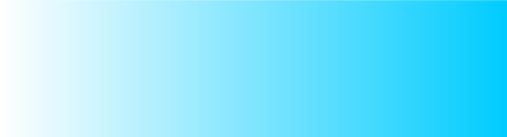 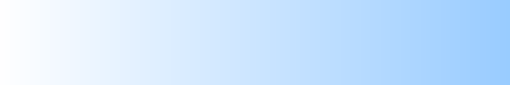 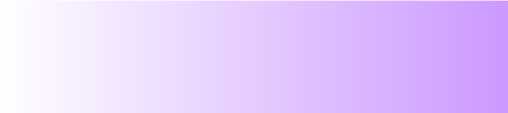 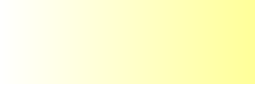 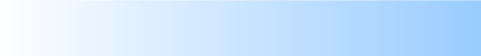 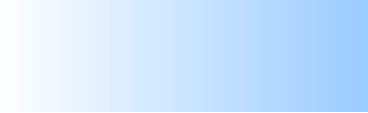 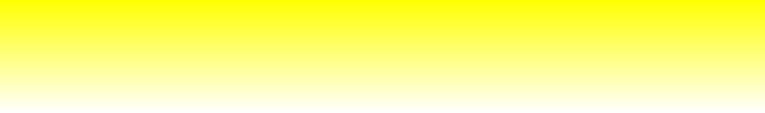 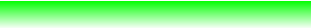 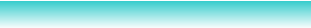 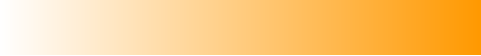 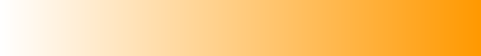 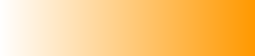 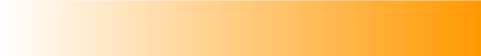 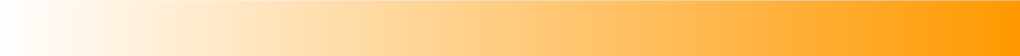 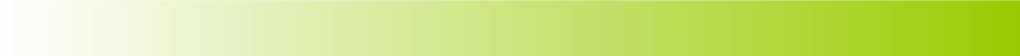 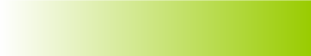 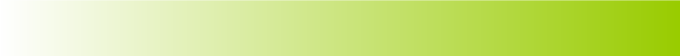 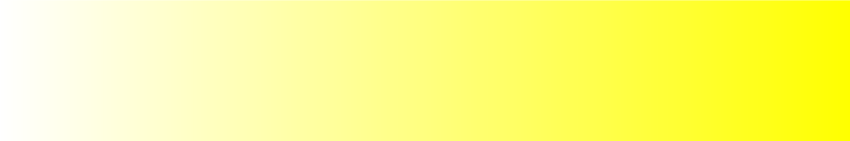 Compétition 55 € pour MI60 € pour CA & JU 85 € pour ES SE MARunning70 € pour ES SE MAMarche nordique 60 € pour ES SE MA